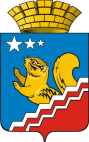 СВЕРДЛОВСКАЯ ОБЛАСТЬВОЛЧАНСКАЯ ГОРОДСКАЯ ДУМАПЯТЫЙ СОЗЫВШестнадцатое заседаниеРЕШЕНИЕ № 99г. Волчанск										    24.12.2015 г.О внесении изменений в Правила землепользования и застройкиВолчанского городского округа, утвержденные Решением Волчанской городской Думы от 23.08.2012 года № 147 «Об утверждении документа «Правила землепользования и застройки Волчанского городского округа»Заслушав информацию специалиста I категории отдела жилищно-коммунального хозяйства, строительства и архитектуры администрации Волчанского городского округа Клементьеву Ю.П.., в соответствии со статьями 24, 33 Федерального закона от 29 декабря 2004 года № 190-ФЗ «Градостроительный кодекс Российской Федерации», статьей 28 Федерального закона от 06 октября 2003 года № 131-ФЗ «Об общих принципах организации местного самоуправления в Российской Федерации», Положением о порядке организации и проведения публичных слушаний в муниципальном образовании Волчанский городской округ, утвержденным Решением Волчанской городской Думы от 23.08.2012 года № 144 (в редакции Решения Волчанской городской Думы от 20.09.2012 года № 158), Уставом Волчанского городского округа, протоколом публичных слушаний от 02.12.2015 года № 8, с целью соблюдения права человека на благоприятные условия жизнедеятельности, прав и законных интересов правообладателей земельных участков и объектов капитального строительства,ВОЛЧАНСКАЯ ГОРОДСКАЯ ДУМА РЕШИЛА:1. С целью организации обеспечения населения твердым топливом на территории Волчанского городского округа и для осуществления возможности его получения льготным категориям граждан, строительства гаражей и возможности оформления прав на них в порядке, установленном федеральным законодательством, благоустройства территории Комсомольского парка в южной части города Волчанска, внести следующие изменения в Правила землепользования и застройки Волчанского городского округа, утвержденные Решением Волчанской городской Думы от 23.08.2012 года № 147:1.1. Графические материалы «Карта градостроительного зонирования Волчанского городского округа применительно к г. Волчанску, М 1:5000» дополнить изменениями в части изменения границы территориальной зоны объектов автомобильного транспорта (индекс Т.2-3) с СЗЗ 50 м и границы территориальной производственной зоны 5 класса (индекс П-5) на зону объектов железнодорожного транспорта (индекс Т.1-2) применительно к земельному участку, расположенному по адресу: по улице Первомайская около нежилого здания хозяйственного цеха № 18а, город Волчанск, Свердловская область, 624941.1.2. Графические материалы «Карта градостроительного зонирования Волчанского городского округа применительно к г. Волчанску, М 1:5000» дополнить изменениями в части изменения границы территориальной зоны малоэтажных многоквартирных жилых домов (индекс «Ж-2») и части границы территориальной зоны коммунально-складского хозяйства (индекс КС-6) на зону объектов автомобильного транспорта с СЗЗ до 50 м (индекс «Т.2-4») применительно к земельному участку, расположенному по адресу: 624941, Свердловская область, город Волчанск, внутри жилого квартала № 8.1.3. Включить в перечень основного вида разрешенного использования территориальной зоны городских парков, скверов, садов (индекс Р-2) вид разрешенного использования «Парки культуры и отдыха».2. Настоящее Решение опубликовать в газете «Муниципальный Вестник» и обнародовать на официальном сайте Волчанского городского округа в сети Интернет.3. Контроль за выполнением данного Решения возложить на комиссию по промышленной политике, вопросам жилищно-коммунального и сельского хозяйства (Шмакова А. В.)Глава Волчанского городского округаА.В. ВервейнПредседатель Волчанской городской Думы А.Ю. Пермяков